Design for school Latrines with two Drop-holes- one gneder 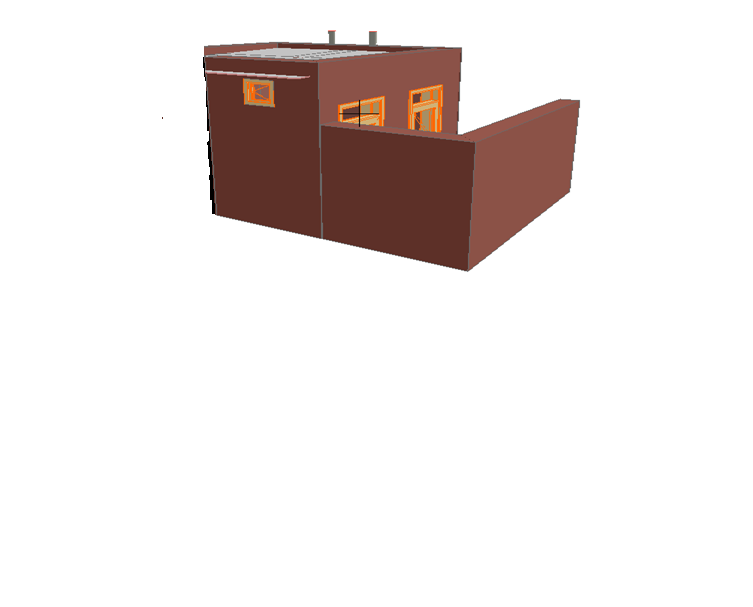 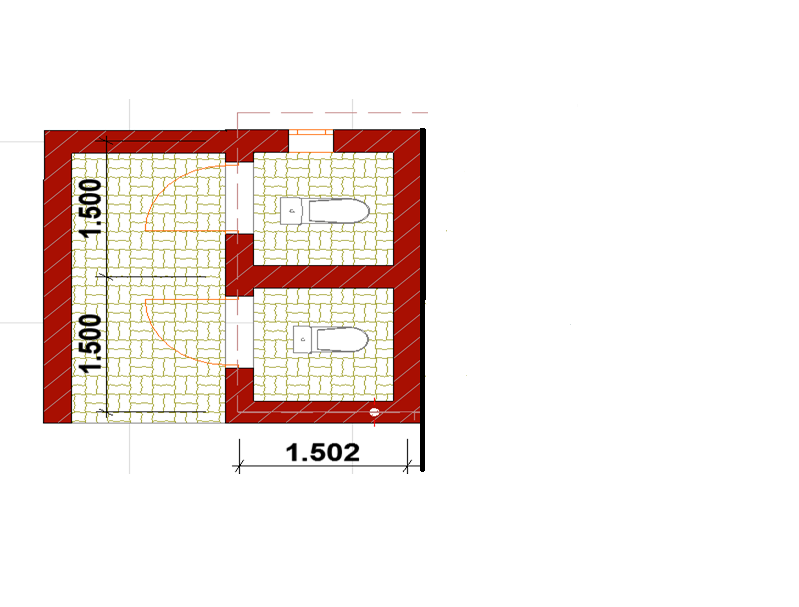 